Nom : ___________________				 Date: le vendredi 8 janvier 2015Questions de compréhension – Unité : La publicitéRéponde aux questions en phrases complètes. 1. Quel message publicitaire as-tu vu récemment?_____________________________________________________________2. Qu’est-ce qui a attiré ton attention dans ce message, et pourquoi?_____________________________________________________________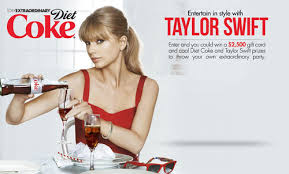 3. Dans l’annonce publicitaire, on voit une vedette connue. Qui est la vedette connue dans cette annonce?______________________________________________________________________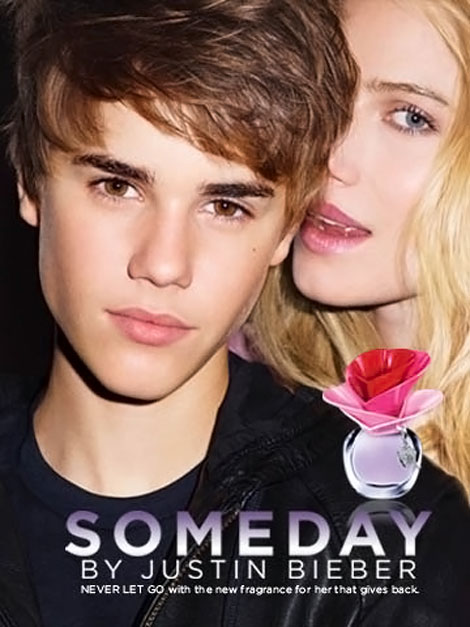 4. Dans cette annonce, on voit un vedette connu. Qui est le vedette connu dans cette annonce?______________________________________________________________________________________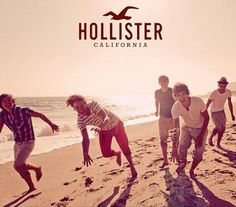 5. Dans cette annonce, on voit des vedettes connus. Qui sont les vedettes connus dans cette annonce? ________________________________________________________________________________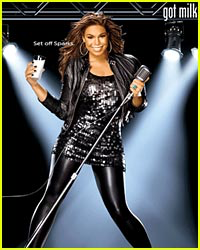 6. Dans l’annonce publicitaire, de quel produit s’agit-il?__________________________________________________________________________________7. Dans l’annonce publicitaire, de quel produit s’agit-il?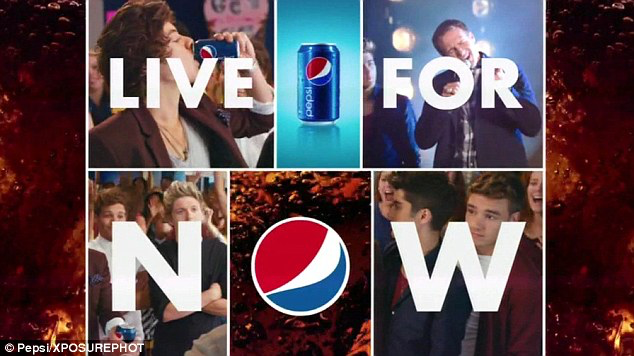 ____________________________________________________________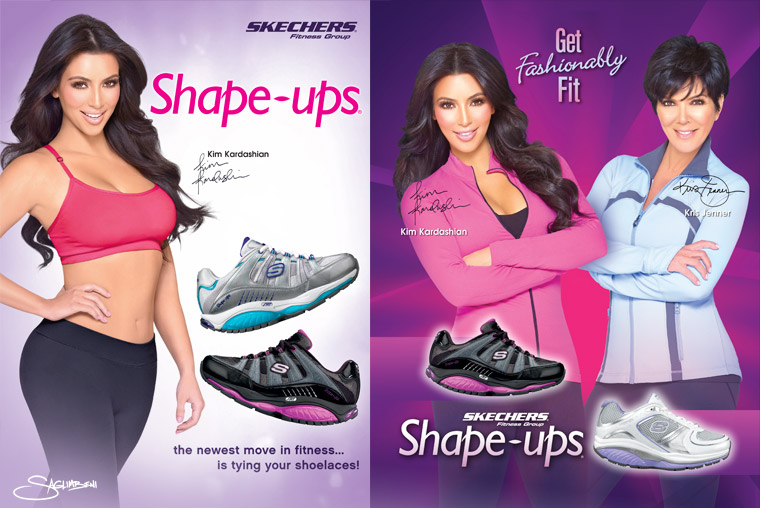 8. a) Dans cette annonce, il s’agit d’espadrilles. De quelle marque d’espadrilles s’agit-il?__________________________________________________________________________b) Est-ce qu’il s’agit d’espadrilles pour hommes ou d’espadrilles pour femmes? _____________________________________________________________